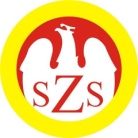 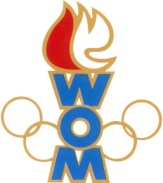 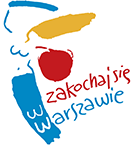 LVI WOMKOMUNIKAT KOŃCOWY ZAWODÓW FINAŁOWYCHW PIŁCE RĘCZNEJ  DZIEWCZĄT  W KATEGORII MŁODZIEŻ W ROKU SZK.2022/2023Zespoły z Rembertowa i Białołęki  nie zgłosiły się do rozgrywek.MiejsceSzkołaDzielnicaPkt. WOM1Szkoła Podstawowa nr 280Ochota162Szkoła Podstawowa nr 341Bemowo143Szkoła Podstawowa nr 336Ursynów124Szkoła Podstawowa nr 94Włochy105Szkoła Podstawowa nr 300Wilanów86Szkoła Podstawowa nr 11Ursus77Szkoła Podstawowa nr 215Praga Południe67Szkoła Podstawowa nr 65Żoliborz69Szkoła Podstawowa nr 26Wola49Szkoła Podstawowa nr 206Targówek49Szkoła Podstawowa nr 85Mokotów49Szkoła Podstawowa nr 174Wesoła413Szkoła Podstawowa nr 404Wawer213Szkoła Podstawowa nr 77Bielany213Szkoła Podstawowa nr 75Śródmieście213Szkoła Podstawowa nr 30Praga Północ2